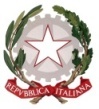 MINISTERO DELL’ISTRUZIONE, DELL’UNIVERSITÀ E DELLA RICERCAISTITUTO COMPRENSIVO LUIGI NONO MIRA Scuole dell’infanzia - Scuole primarie - Scuole secondarie I gradoVia E. Toti, 37- 30034 Mira (VE) tel. 041.420355  e-mail: VEIC868002@istruzione.it – posta certificata: VEIC868002@pec.istruzione.it Cod. Scuola VEIC868002 – Codice fiscale 90164460272 – Codice Univoco Fatturazione UF15TUAllegato DRICHIESTA DI AUTO-SOMMINISTRAZIONE DI FARMACI(Da compilare a cura dei genitori dell’alunno/a e da consegnare al D.S.)I sottoscritti……………………………………………………………………………………………………………………………… genitori di ................................................................. nato a ......................................... il .............residente a ................................................. in via………………………………………………………………………. frequentante la classe .......... della Scuola…………………………………………………………………………………. sita a ................................................. in Via……………………………………………………………………………… Essendo il minore effetto da	e constatata l'assoluta necessità, chiedono che il minore si auto-somministri, in ambito ed orario scolastico, la terapia farmacologica con la vigilanza del personale della scuola, come da allegata autorizzazione medica rilasciata in data ................. dal dott. …..............................................................................Consapevoli che l'operazione viene svolta da personale non sanitario solleva lo stesso da ogni responsabilità civile e penale derivante da tale intervento.Acconsentono al trattamento dei dati personali ai sensi del D.lgs 196/3 (i dati sensibili sono i dati idonei a rilevare lo stato di salute delle persone).Luogo e Data ................................ il ........................Firma dei genitori o di chi esercita la responsabilità genitoriale....................................................................................................................................................................Numeri di telefono utili:Pediatra di libera scelta/medico curante ...................................   Genitori .........................................	........................................